Индивидуалният учебен план се състои от две части: 1) Учебен план на докторанта, в който се конкретизират всички предвидени дейности за целия срок на докторантурата по модули.2) Работен план за всяка година от докторантурата. ЧАСТУЧЕБЕН ПЛАНПрофесионално направление: ………………………………….……Докторска програма: …………………………………………….І. УЧЕБНА ДЕЙНОСТЗадължителен минимум ECTS кредити – в зависимост от формата на обучение: 60 ECTS (Р; З) и 35 ECTS (С) ДОКТОРАНТСКИ МИНИМУМ Задължителен минимум ECTS кредити – в зависимост от формата на обучение: 30 ECTS (Р; З) и 20 ECTS (С)2. ЗАДЪЛЖИТЕЛНИ ДОКТОРАНТСКИ КУРСОВЕЗадължителен минимум ECTS кредити – в зависимост от формата на обучение: 20 ECTS (Р, З) и 10 ECTS (С)3. ИЗБИРАЕМИ ДОКТОРАНТСКИ КУРСОВЕ        Задължителен минимум ECTS кредити – в зависимост от формата на обучение: 10 ECTS (Р, З) и 5 ECTS (С)ІІ. НАУЧНОИЗСЛЕДОВАТЕЛСКА ДЕЙНОСТЗадължителен минимум ECTS кредити –  в зависимост от формата на обучение: 85 ECTS (Р); 88 (З) и 113 ECTS за (С)РАБОТА ПО ДИСЕРТАЦИЯТАЗадължителен минимум ECTS кредити – в зависимост от формата на обучение: 45 ECTS (Р), 58 ECTS (З) и 83 ECTS (С)ПУБЛИКАЦИОННА И ПРОЕКТНА ДЕЙНОСТЗадължителен минимум от 30 ECTS кредита от подраздел „Публикации по темата на дисертацията“ -  за всички форми на обучение (Р, З, С)ІІІ. ПЕДАГОГИЧЕСКА ДЕЙНОСТЗадължително 3 ECTS кредита за (Р), незадължителни за (З) и (С)IV. ДОПЪЛНИТЕЛНИ ДЕЙНОСТИЗадължителен минимум 2 ECTS кредита за всички форми на обучение (Р, З, С)V. ЗАЩИТА НА ДИСЕРТАЦИОНЕН ТРУД Задължително 30 ECTS кредита за всички форми на обучение  (Р, З, С)2. ЧАСТРАБОТЕН ПЛАН ЗА ПЪРВАТА ГОДИНА ОТ ДОКТОРАНТУРАТАРАБОТЕН ПЛАН ЗА ВТОРАТА ГОДИНА НА ДОКТОРАНТУРАТАРАБОТЕН ПЛАН ЗА ТРЕТАТА ГОДИНА НА ДОКТОРАНТУРАТАОбщо за трите години на редовната докторантура ….  кредита  (минимум 180)  		РАБОТЕН ПЛАН ЗА ЧЕТВЪРТАТА ГОДИНА НА ДОКТОРАНТУРАТА (само за задочна и самостоятелна форма, както и за редовни докторанти с удължен срок на докторантурата)Oбщо за четирите години на задочната докторантура: …. кредита (минимум 180)РАБОТЕН ПЛАН ЗА ПЕТАТА ГОДИНА НА ДОКТОРАНТУРАТА (само за самостоятелна форма и за задочни докторанти с удължен срок на докторантурата)Oбщо за петте години на самостоятелната докторантура: …. кредита (минимум 180)Докторант: ………………….…………………..				(…………………………)Научен ръководител: …………………………..				(…………………………)Ръководител катедра: ……………………….…        (…………………………)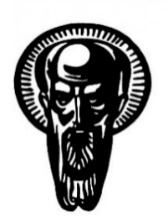 СОФИЙСКИ УНИВЕРСИТЕТ „СВ. КЛИМЕНТ ОХРИДСКИ“СОФИЙСКИ УНИВЕРСИТЕТ „СВ. КЛИМЕНТ ОХРИДСКИ“СОФИЙСКИ УНИВЕРСИТЕТ „СВ. КЛИМЕНТ ОХРИДСКИ“ФАКУЛТЕТ ПО НАУКИ ЗА ОБРАЗОВАНИЕТО И ИЗКУСТВАТАФАКУЛТЕТ ПО НАУКИ ЗА ОБРАЗОВАНИЕТО И ИЗКУСТВАТАФАКУЛТЕТ ПО НАУКИ ЗА ОБРАЗОВАНИЕТО И ИЗКУСТВАТАИНДИВИДУАЛЕН ПЛАН ЗА РАБОТА НА ДОКТОРАНТАИНДИВИДУАЛЕН ПЛАН ЗА РАБОТА НА ДОКТОРАНТАИНДИВИДУАЛЕН ПЛАН ЗА РАБОТА НА ДОКТОРАНТАУТВЪРЖДАВАМ:ДЕКАН: …………………………………………  (проф. дпн Милен Замфиров)Форма на обучение:   редовна/задочна/самостоятелна форма на обучение                                    излишното се изтрива редовна/задочна/самостоятелна форма на обучение                                    излишното се изтриваКатедра: …………………………………………………………………………………………………….………………... …………………………………………………………………………………………………….………………... 1. Име, презиме, фамилия на докторанта:…………………………………………………………………………………………………….………………...…………………………………………………………………………………………………….………………...2. Дата на зачисляване в докторантура:………………………………………………… Заповед №…………………………… от ……………..20..…г.………………………………………………… Заповед №…………………………… от ……………..20..…г.3. Срок за завършване на докторантурата:…………………………………………………………………………………………………….………………...…………………………………………………………………………………………………….………………...4. Професионално направление:…………………………………………………………………………………………………….………………...…………………………………………………………………………………………………….………………...5. Докторска програма:…………………………………………………………………………………………………….………………...…………………………………………………………………………………………………….………………...6. Тема на дисертационния труд:…………………………………………………………………………………………………….……………….../утвърдена от Факултетния съвет на ФНОИ в заседание от ……………..протокол №……………..от…………20…г./…………………………………………………………………………………………………….……………….../утвърдена от Факултетния съвет на ФНОИ в заседание от ……………..протокол №……………..от…………20…г./7. Научен ръководител:…………………………………………………………………………………………………….………………...(академична длъжност, научна степен,име, презиме и фамилия)…………………………………………………………………………………………………….………………...(академична длъжност, научна степен,име, презиме и фамилия)8. Индивидуален план за работа на докторанта, утвърден от Факултетния съвет в заседание от …………...………………….… /протокол №…. От …………20… г.8. Индивидуален план за работа на докторанта, утвърден от Факултетния съвет в заседание от …………...………………….… /протокол №…. От …………20… г.8. Индивидуален план за работа на докторанта, утвърден от Факултетния съвет в заседание от …………...………………….… /протокол №…. От …………20… г.9. Допълнително одобрена промяна в темата (чл. 38 (4): „по изключение, но не по-късно от 3 месеца преди датата на заседанието на първичното звено за предварителното обсъждане“):………………………………………………………………………………………………………………………утвърдена от Факултетния съвет на ФНОИ в заседание от ………………..протокол №……от ………………… 20…г. и Заповед на Ректора №..………… от ………………20… г.………………………………………………………………………………………………………………………утвърдена от Факултетния съвет на ФНОИ в заседание от ………………..протокол №……от ………………… 20…г. и Заповед на Ректора №..………… от ………………20… г.Наименование на учебната дисциплинаВид на докторския курсФорма на оценяванеECTSкредитиЧасовеЧасовеЧасовеВсичко задължителни занятияРазпределение по годиниНаименование на учебната дисциплинаВид на докторския курсФорма на оценяванеECTSкредитилекциисеминарнизанятияизвънаудиторнанатовареностВсичко задължителни занятияРазпределение по годиниДокторантски минимум по специалността – „………………………………………“Изпитът се провежда по конспект, утвърден от Декана, по предложение на катедрата, към която е зачислен докторантът.Зизпит20нене600600първаДокторантски минимум по чужд език –……………………………………………….Изпитът е задължителен за докторанти в редовна и задочна форма на обучение.Зизпит10нене300300първаУчебна дисциплинаУчебна дисциплинаВид на докторския курсФорма на оценяванеECTSкредитиЧасовеЧасовеЧасовеВсичко задължителни занятияРазпределение по годиниУчебна дисциплинаУчебна дисциплинаВид на докторския курсФорма на оценяванеECTSкредитилекциисеминарни занятияизвънаудиторна натовареностВсичко задължителни занятияРазпределение по годиниЗадължителен докторантски курс – I:……………………………………………………….Задължителен докторантски курс – I:……………………………………………………….Зизпит1030не270300първа или втора- избор от курсове в Приложение №1, част I – за обучение на български език;- избор от курсове в Приложение №2, част I – за обучение на английски език;Зизпит1030не270300първа или втораЗадължителен докторантски курс – II*:…………………………………………………………..Задължителен докторантски курс – II*:…………………………………………………………..Зизпит1030не270300първа или втора- избор от курсове в Приложение №1, част I – за обучение на български език;- избор от курсове в Приложение №2, част I – за обучение на английски език;Зизпит1030не270300първа или втора(*за самостоятелната форма не се изисква)(*за самостоятелната форма не се изисква)Зизпит1030не270300първа или втораУчебна дисциплинаУчебна дисциплинаВид на докторантския  курсФорма на оценяванеECTSкредитиЧасовеЧасовеЧасовеВсичко задължителни занятияРазпределение по годиниУчебна дисциплинаУчебна дисциплинаВид на докторантския  курсФорма на оценяванеECTSкредитилекциисеминарни занятияизвънаудиторна натовареностВсичко задължителни занятияРазпределение по годиниИзбираем докторантски курс – I:……………………………………………………….Избираем докторантски курс – I:……………………………………………………….Иизпит530не120150текущо- избор от курсове в 
Приложение №1, част II – 
за обучение на български език;- избор от курсове в Приложение №2, част II – 
за обучение на английски език;Иизпит530не120150текущо- избор от курсове в 
Приложение №1, част II – 
за обучение на български език;- избор от курсове в Приложение №2, част II – 
за обучение на английски език;Иизпит51515120150текущоИзбираем докторантски курс – II*:…………………………………………………………….Избираем докторантски курс – II*:…………………………………………………………….Иизпит530не120150текущо- избор от курсове в 
Приложение №1, част II – 
за обучение на български език;- избор от курсове в Приложение №2, част II – 
за обучение на английски език;Иизпит530не120150текущо- избор от курсове в 
Приложение №1, част II – 
за обучение на български език;- избор от курсове в Приложение №2, част II – 
за обучение на английски език;Иизпит51515120150текущо(*за самостоятелната форма не се изисква)(*за самостоятелната форма не се изисква)Иизпит51515120150текущоНаименование на дейносттаECTS кредитиОтчетПодготовка на дисертационния труд (разработване на структурата на дисертационния труд; проучване на литература и др. информационни източници; подготвителни и съпътстващи дейности по дисертационния труд – събиране и обработка на емпирични материали и др.; подготвяне и представяне на обособени части от  дисертационния труд на научния ръководител и др.) 40 кредита за Р;43 кредита за З;    23 кредита за С(за целия срок на обучение)текущоПредставен на научния ръководител и подготвен за обсъждане на Катедрен съвет предварителен вариант на завършен дисертационен труд15последнагодинаРабота върху проекта за дисертационен труд, представен при зачисляване в самостоятелна форма на  обучение (само за С)45първагодинаПубликации по темата на дисертациятаECTS кредитиОтчетСтудии, публикувани в научни издания, реферирани и индексирани в световноизвестни бази данни с научна          информация45/n на публикациятекущоСтатии и доклади, публикувани в научни издания, реферирани и индексирани в световноизвестни бази данни  с научна информация30/n на публикациятекущоПубликувана глава от колективна монография20/n на публикациятекущоСтудии, публикувани в нереферирани списания с научно рецензиране или публикувани в редактирани         колективни томове15/n на публикациятекущоСтатии и доклади, публикувани в нереферирани списания с научно рецензиране или публикувани в редактирани колективни томове10/n на публикациятекущоУчастия с доклади в научни форумиУчастия с доклади в научни форумиУчастия с доклади в научни форумиУчастие с доклад в научен форум в странатапо 5/n на участие/докладтекущоУчастие с доклад в научен форум в чужбинапо 10/n на участие/докладтекущоУчастие в научни и научно-приложни проектиУчастие в научни и научно-приложни проектиУчастие в научни и научно-приложни проектиУчастие в университетски/факултетски научен или научно-приложен проектпо 10 на участиетекущоУчастие в национален научен или научно-приложен проектпо 15 на участиетекущоУчастие в международен научен и научно-приложен проектпо 20 на участиетекущоНаименование на дейносттаECTS кредитиРазпределение по годиниВъзлагане на университетска преподавателска дейност на редовни докторанти (до 45 часа за учебна година без заплащане)1 кредит за 30 часаслед полагане на докторантските минимумиПодпомагане работата с дипломанти 1 кредит на годинаслед полагане на докторантските минимумиПодпомагане на научния ръководител/титуляря в процеса на подготовка на методически материали, свързани с процеса на университетското обучение1 кредит на дейност за годинаслед полагане на докторантските минимумиПодпомагане на научния ръководител при провеждане на семестриални изпити1 кредит на годинаслед полагане на докторантските минимумиИзвънуниверситетска педагогическа дейност на докторанта (участие като преподавател в обучения, курсове, семинари, уъркшопи и др.; методическа дейност в образователни и социални институции, и др.) 1 кредит за 30 часатекущоНаименование на дейносттаECTS кредитиРазпределение по годиниУчастие в заседанията на катедрения съвет, на които се разглеждат въпроси, свързани с обучението в докторската степен1 кредит на годинатекущоУчастие в университетски и факултетски комисии1 кредит за участие в комисиятекущоВъзлагане на административна работа (участие като квестор в семестриални изпити по дисциплини, които води научният им ръководител; в държавни писмени изпити във Факултета, кандидат-докторантски изпити и др.)1 кредит на годинатекущоУчастие в организиране и провеждане на семинари, срещи, конференции и други инициативи на факултета или катедрата2 кредита на дейносттекущоУчастие в художественотворческа изява1 кредит на дейносттекущоНаименование на дейносттаECTS кредитиОтчетПровеждане на предварително обсъждане на дисертационния труд в катедрата, последвано  от решение на Факултетния съвет за откриване на процедура по публична защита15 след откриване на процедура по публична защитаПублична защита15 след успешна публична защитаНаименование и съдържание на дейностите  (при попълването на индивидуалния план се изтриват редовете, по които не се планират дейности)Форма/място на провежданеКредити(средно 60 кредита на година за Р и С; средно 45 кредита на година за З)Срок за изпълнениеи форми на отчитанеІ. Учебна дейност І. Учебна дейност І. Учебна дейност І. Учебна дейност А. Подготовка и полагане на изпити за докторантски минимум по специалносттаСамостоятелна подготовка на докторантаОбщо:30Посочва се период или крайна дата, съобразена със срока на приключване на първата година от докторантурата.Оценките от провеждането на изпитите се нанасят в протокол, който се съхранява в досието на докторанта при инспектор „Докторанти“ във ФНОИ.Отразяват се и в:- Тримесечен отчет на редовния докторант - Отчет на докторанта за извършените през съответната година дейности за всички форми на обучение Полагане на изпит за докторантски минимум по специалността: …………………Изпитът се организира и провежда от катедрата, към която е зачислен докторантът.20Полагане на изпит за докторантски минимум по чужд език: ………………………Изпитът се организира  и провежда от Факултета по класически и нови филологии на СУ10Б. Подготовка и полагане на изпити по дисциплини, формиращи академични знания и компетенции; дисциплини по  научното направление на докторантурата и/или дисциплини, формиращи специфични изследователски знания и компетенции.В Докторантското училище на ФНОИ Общо:15(може и повече)Срещу всяка дисциплина се посочва  период или крайна дата за полагане на изпитa, съобразена със срока на приключванe на първата година от докторантурата.Оценките от провеждане на изпитите се нанасят от преподавателите в протокол, който се издава и съхранява в досието на докторанта при инспектор „Докторанти“ във ФНОИ.Отразяват се и в:- Тримесечен отчет на редовния докторант;- Отчет на докторанта за извършените през съответната година дейности за всички форми на обучение1.Задължителен докторантски курс – I………………………………………………………- избор от курсове в Приложение №1, част I от учебния план - за обучение на български език;- избор от курсове в Приложение №2, част I от учебния план  за обучение на английски език.Курс лекции 102. Избираем докторантски  курс – I………………………………………………………- избор от курсове в Приложение №1, част II от учебния план - за обучение на български език;- избор от курсове в Приложение №2, част II от учебния план  за обучение на английски език.Курс лекции или курс лекции и семинарни занятия 5II. Научноизследователска дейностII. Научноизследователска дейностII. Научноизследователска дейностII. Научноизследователска дейностА. Работа по дисертацията Подготовка на дисертационния труд (разработване на структурата на дисертационния труд; проучване на литература и др. информационни източници; подготвителни и съпътстващи дейности по дисертационния труд – събиране и обработка на емпирични материали и др.; подготвяне и представяне на обособени части от  дисертационния труд на научния ръководител и др.)Самостоятелно и чрез консултации с научния ръководителпо 15 кредита на година за Р,по 13 кредита за З,по 5 кредита за СПосочва се период или крайна дата, съобразени със срока на приключване на първата година от докторантурата.Отразява се в:- Тримесечен отчет на редовния докторант;- Отчет на докторанта за извършените през съответната година дейности за всички форми на обучение1)………………………..2)…………………………3)…………………………Работа върху проекта за дисертационен труд, представен при зачисляване в самостоятелна форма на обучение (само за самостоятелна форма на обучение)Заседание на катедрата45Дата и номер на протокол от катедрен съвет на проведеното зачисляване в катедрата.Отразява се в Отчета на докторанта за извършените през първата  година дейности.Б. Публикационна и проектна дейностВ зависимост от характера на конкретната дейност.За целия срок на обучение - задължителен минимум от 30 ECTS кредита от подраздел „Публикации по темата на дисертацията“ -  за всички форми на обучение (Р, З, С)Посочва се период или крайна дата, съобразени със срока на приключване на първата година от докторантурата.Отразява се в:- Тримесечен отчет на редовния докторант;- Отчет на докторанта за извършените през съответната година дейност за всички форми на обучениеПубликации по темата на дисертациятаСтудии, публикувани в научни издания, реферирани и индексирани в световноизвестни бази данни с научна информацияСтатии и доклади, публикувани в научни издания, реферирани и индексирани в световноизвестни бази данни с научна информацияПубликувана глава от колективна монографияСтудии, публикувани в нереферирани списания с научно рецензиране или публикувани в редактирани колективни томовеСтатии и доклади, публикувани в нереферирани списания с научно рецензиране или публикувани в редактирани колективни томове45/n на публикация (за 1.1.)30/n на публикация (за 1.2)20/n на публикация(за 1.3)15/n на публикация(за 1.4)10/n на публикация (за 1.5)2. Участия с доклади в научни форуми2.1. Участие с доклад в научен форум в страната2.2. Участие с доклад в научен форум в чужбинапо 5/n на участие/ доклад (за 2.1)по 10 /n на участие/ доклад (за 2.2)3. Участие в научни и научно-приложни проекти3.1. Участие в университетски/ факултетски научен или научно-приложен проект3.2. Участие в национален научен или научно-приложен проект3.3. Участие в международен научен и научно-приложен проектпо 10 на участие (за 3.1.)по 15 на участие (за 3.2)по 20 на участие (за 3.3)III. Педагогически дейностиВ зависимост от характера на конкретната дейностЗадължително 3 ECTS кредита за (Р), незадължителни за (З) и (С) за целия период на докторантуратаПосочва се период или крайна дата, съобразени с края на първата година от докторантурата.Отразява се в:- Тримесечен отчет на редовния докторант;- Отчет на докторанта за извършените през съответната година дейности за всички форми на обучениеВъзлагане на университетска преподавателска дейност на редовни докторанти (до 45 часа за учебна година без заплащане)Подпомагане работата с дипломанти Подпомагане на научния ръководител/титуляря в процеса на подготовка на методически материали, свързани с процеса на университетското обучениеПодпомагане на научния ръководител при провеждане на семестриални изпитиИзвънуниверситетска педагогическа дейност на докторанта (участие като преподавател в обучения, курсове, семинари, уъркшопи и др.; методическа дейност в образователни и социални институции, и др.)1 кредит за 30 часа за т. 1 и т. 5;1 кредит на година за т. 2 и т. 4;1 кредит на дейност за година за т. 3IV. Допълнителни дейности В зависимост от характера на конкретната дейностЗадължителни 2 ECTS кредита за целия период на докторантуратаПосочва се период или крайна дата, съобразени с края на първата година от докторантурата.Отразява се в:- Тримесечен отчет на редовния докторант;- Отчет на докторанта за извършените през съответната година дейности за всички форми на обучениеУчастие в заседанията на катедрения съвет, на които се разглеждат въпроси, свързани с обучението в докторската степенУчастие в университетски и факултетски комисииВъзлагане на административна работа (участие като квестор в семестриални изпити по дисциплини, които води научният им ръководител; в държавни писмени изпити във Факултета, кандидат-докторантски изпити и др.)Участие в организиране и провеждане на семинари, срещи, конференции и други инициативи на факултета или катедратаУчастие в художественотворческа изява1 кредит на година за т. 1 и т. 3;1 кредит за участие в комисия за т. 2;2 кредита на дейност за т. 4;1 кредит на дейност за т. 5.Наименование и съдържание на дейностите  (при попълването на индивидуалния план се изтриват редовете, по които не се планират дейности)Форма/място на провежданеКредити(средно 60 кредита на година за Р, средно 45 кредита на година за З, средно 30 кредита за С)Срок за изпълнениеи форми на отчитанеУчебна дейностУчебна дейностУчебна дейностУчебна дейностA. Подготовка и полагане на изпити по дисциплини, формиращи академични знания и компетенции; дисциплини по  научното направление на докторантурата и/или дисциплини, формиращи специфични изследователски знания и компетенции В Докторантското училище на ФНОИ Общо:15 (Р, З)0 (С)(може и повече)Срещу всяка дисциплина се посочва  период или крайна дата за полагане на изпит, съобразени със срока на приключване на втората година от докторантурата.Оценките от провеждане на изпитите се нанасят от преподавателите в протокол, който се издава и съхранява в досието на докторанта при инспектор „Докторанти“ във ФНОИ.Отразява се и в:- Тримесечен отчет на редовния докторант;- Отчет на докторанта за извършените през съответната година дейности за всички форми на обучение1.Задължителен докторантски курс - II (само за редовна и задочна форма на обучение)…………………………………………………………….- избор от курсове в Приложение №1, част I от учебния план - за обучение на български език;- избор от курсове в Приложение №2, част I от учебния план  за обучение на английски език.Курс лекции 102.Избираем докторантски  курс - II (само за редовна и задочна форма на обучение)…………………………………………………………….- избор от курсове в Приложение №1, част II от учебния план - за обучение на български език;- избор от курсове в Приложение №2, част II от учебния план  за обучение на английски език.Курс (лекции) или курс (лекции и семинарни занятия)5II. Научноизследователска дейностII. Научноизследователска дейностII. Научноизследователска дейностII. Научноизследователска дейностА. Работа по дисертацията Подготовка на дисертационния труд за редовна и задочна форма (разработване на структурата на дисертационния труд; проучване на литература и др. информационни източници; подготвителни и съпътстващи дейности по дисертационния труд – събиране и обработка на емпирични материали и др.; подготвяне и представяне на обособени части от  дисертационния труд на научния ръководител и др.)Самостоятелно и чрез консултации с научния ръководителпо 15 кредита на година за Р.по 10 кредита за З,по 5 кредита за СПосочва се период или крайна дата, съобразени със срока на приключване на първата година от докторантурата.Отразява се в:- Тримесечен отчет на редовния докторант;- Отчет на докторанта за извършените през съответната година дейности за всички форми на обучение1)………………………..2)…………………………3)…………………………Б. Публикационна и проектна дейностВ зависимост от характера на конкретната дейност.За целия срок на обучение - задължителен минимум от 30 ECTS кредита от подраздел „Публикации по темата на дисертацията“ -  за всички форми на обучение (Р, З, С)Посочва се период или крайна дата, съобразени със срока на приключване на първата година от докторантурата.Отразява се в:- Тримесечен отчет на редовния докторант;- Отчет на докторанта за извършените през съответната година дейности за всички форми на обучение1. Публикации по темата на дисертациятаСтудии, публикувани в научни издания, реферирани и индексирани в световноизвестни бази данни с научна информацияСтатии и доклади, публикувани в научни издания, реферирани и индексирани в световноизвестни бази данни с научна информацияПубликувана глава от колективна монографияСтудии, публикувани в нереферирани списания с научно рецензиране или публикувани в редактирани колективни томовеСтатии и доклади, публикувани в нереферирани списания с научно рецензиране или публикувани в редактирани колективни томове45/n на публикация (за 1.1.)30/n на публикация (за 1.2)20/n на публикация(за 1.3)15/n на публикация(за 1.4)10/n на публикация (за 1.5)2. Участия с доклади в научни форуми2.1. Участие с доклад в научен форум в страната2.2. Участие с доклад в научен форум в чужбинапо 5/n на участие/ доклад (за 2.1)по 10 /n на участие/ доклад (за 2.2)3. Участие в научни и научно-приложни проекти3.1. Участие в университетски/ факултетски научен или научно-приложен проект3.2. Участие в национален научен или научно-приложен проект3.3. Участие в международен научен и научно-приложен проектпо 10 на участие (за 3.1.)по 15 на участие (за 3.2)по 20 на участие (за 3.3)III. Педагогически дейностиВ зависимост от характера на конкретната дейностЗадължително 3 ECTS кредита за (Р), незадължителни за (З) и (С) за целия период на докторантуратаПосочва се период или крайна дата, съобразени с края на първата година от докторантурата.Отразява се в:- Тримесечен отчет на редовния докторант;- Отчет на докторанта за извършените през съответната година дейности за всички форми на обучениеВъзлагане на университетска преподавателска дейност на редовни докторанти (до 45 часа за учебна година без заплащане)Подпомагане работата с дипломанти Подпомагане на научния ръководител/титуляря в процеса на подготовка на методически материали, свързани с процеса на университетското обучениеПодпомагане на научния ръководител при провеждане на семестриални изпитиИзвънуниверситетска педагогическа дейност на докторанта (участие като преподавател в обучения, курсове, семинари, уъркшопи и др.; методическа дейност в образователни и социални институции, и др.)1 кредит за 30 часа за т. 1 и т. 5;1 кредит на година за т. 2 и т. 4;1 кредит на дейност за година за т. 3IV. Допълнителни дейности В зависимост от характера на конкретната дейностЗадължителни 2 ECTS кредита за целия период на докторантуратаПосочва се период или крайна дата, съобразени с края на първата година от докторантурата.Отразява се в:- Тримесечен отчет на редовния докторант;- Отчет на докторанта за извършените през съответната година дейности за всички форми на обучениеУчастие в заседанията на катедрения съвет, на които се разглеждат въпроси, свързани с обучението в докторската степенУчастие в университетски и факултетски комисииВъзлагане на административна работа (участие като квестор в семестриални изпити по дисциплини, които води научният им ръководител; в държавни писмени изпити във Факултета, кандидат-докторантски изпити и др.)Участие в организиране и провеждане на семинари, срещи, конференции и други инициативи на факултета или катедратаУчастие в художественотворческа изява1 кредит на година за т. 1 и т. 3;1 кредит за участие в комисия за т. 2;2 кредита на дейност за т. 4;1 кредит на дейност за т. 5.Наименование и съдържание на дейностите  (при попълването на индивидуалния план се изтриват редовете, по които не се планират дейности) Форма/място на провежданеКредити(средно 60 кредита на година за Р, средно 45 кредита на година за З, средно 30 кредита за С)Срок за изпълнениеи форми на отчитанеII. Научноизследователска дейностII. Научноизследователска дейностII. Научноизследователска дейностII. Научноизследователска дейностА. Работа по дисертацията Подготовка на дисертационния труд (разработване на структурата на дисертационния труд; проучване на литература и др. информационни източници; подготвителни и съпътстващи дейности по дисертационния труд – събиране и обработка на емпирични материали и др.; подготвяне и представяне на обособени части от  дисертационния труд на научния ръководител и др.) Самостоятелно и чрез консултации с научния ръководителпо 10 кредита на година за Р и З,по 5 кредита за СПосочва се период или крайна дата, съобразени с края на третата година от докторантурата.Отразява се в:- Тримесечен отчет на редовния докторант;- Отчет на докторанта за извършените през съответната година дейности за всички форми на обучение1) ………………………..по 10 кредита на година за Р и З,по 5 кредита за С2) …………………………по 10 кредита на година за Р и З,по 5 кредита за С…………………………по 10 кредита на година за Р и З,по 5 кредита за СПредставен на научния ръководител и подготвен за обсъждане на Катедрен съвет предварителен вариант на завършен дисертационен труд за редовна 15Б. Публикационна и проектна дейностВ зависимост от характера на конкретната дейност.За целия срок на обучение - задължителен минимум от 30 ECTS кредита от подраздел „Публикации по темата на дисертацията“ -  за всички форми на обучение (Р, З, С)Посочва се период или крайна дата, съобразени със срока на приключване на първата година от докторантурата.Отразява се в:- Тримесечен отчет на редовния докторант;- Отчет на докторанта за извършените през съответната година дейности за всички форми на обучение1. Публикации по темата на дисертациятаСтудии, публикувани в научни издания, реферирани и индексирани в световноизвестни бази данни с научна информацияСтатии и доклади, публикувани в научни издания, реферирани и индексирани в световноизвестни бази данни с научна информацияПубликувана глава от колективна монографияСтудии, публикувани в нереферирани списания с научно рецензиране или публикувани в редактирани колективни томовеСтатии и доклади, публикувани в нереферирани списания с научно рецензиране или публикувани в редактирани колективни томове45/n на публикация (за 1.1.)30/n на публикация (за 1.2)20/n на публикация(за 1.3)15/n на публикация(за 1.4)10/n на публикация (за 1.5)Участия с доклади в научни форумиУчастие с доклад в научен форум в странатаУчастие с доклад в научен форум в чужбинапо 5/n на участие/ доклад (за 2.1)по 10 /n на участие/ доклад (за 2.2)Участие в научни и научно-приложни проектиУчастие в университетски/ факултетски научен или научно-приложен проектУчастие в национален научен или научно-приложен проектУчастие в международен научен и научно-приложен проектпо 10 на участие (за 3.1.)по 15 на участие (за 3.2)по 20 на участие (за 3.3)III. Педагогически дейностиВ зависимост от характера на конкретната дейностЗадължително 3 ECTS кредита за (Р), незадължителни за (З) и (С) за целия период на докторантуратаПосочва се период или крайна дата, съобразени с края на първата година от докторантурата.Отразява се в:- Тримесечен отчет на редовния докторант;- Отчет на докторанта за извършените през съответната година дейности за всички форми на обучениеВъзлагане на университетска преподавателска дейност на редовни докторанти (до 45 часа за учебна година без заплащане)Подпомагане работата с дипломанти Подпомагане на научния ръководител/титуляря в процеса на подготовка на методически материали, свързани с процеса на университетското обучениеПодпомагане на научния ръководител при провеждане на семестриални изпитиИзвънуниверситетска педагогическа дейност на докторанта (участие като преподавател в обучения, курсове, семинари, уъркшопи и др.; методическа дейност в образователни и социални институции, и др.)1 кредит за 30 часа за т. 1 и т. 5;1 кредит на година за т. 2 и т. 4;1 кредит на дейност за година за т. 3IV. Допълнителни дейности В зависимост от характера на конкретната дейностЗадължителни 2 ECTS кредита за целия период на докторантуратаПосочва се период или крайна дата, съобразени с края на първата година от докторантурата.Отразява се в:- Тримесечен отчет на редовния докторант;- Отчет на докторанта за извършените през съответната година дейности за всички форми на обучениеУчастие в заседанията на катедрения съвет, на които се разглеждат въпроси, свързани с обучението в докторската степенУчастие в университетски и факултетски комисииВъзлагане на административна работа (участие като квестор в семестриални изпити по дисциплини, които води научният им ръководител; в държавни писмени изпити във Факултета, кандидат-докторантски изпити и др.)Участие в организиране и провеждане на семинари, срещи, конференции и други инициативи на факултета или катедратаУчастие в художественотворческа изява1 кредит на година за т. 1 и т. 3;1 кредит за участие в комисия за т. 2;2 кредита на дейност за т. 4;1 кредит на дейност за т. 5.V. Защита на дисертационен трудV. Защита на дисертационен труд30Провеждане на предварително обсъждане на дисертационния труд в катедрата, последвано от решение на Факултетния съвет за откриване на процедура по публична защита 15Публична защита15Наименование и съдържание на дейностите  (при попълването на индивидуалния план се изтриват редовете, по които не се планират дейности)Форми на провежданеКредити(средно 45 кредита на година за З, средно 30 кредита за С)Срок за изпълнениеи форми на отчитанеНаучноизследователска дейност Научноизследователска дейност Научноизследователска дейност Научноизследователска дейност А. Работа по дисертациятаПодготовка на дисертационния труд (разработване на структурата на дисертационния труд; проучване на литература и др. информационни източници; подготвителни и съпътстващи дейности по дисертационния труд – събиране и обработка на емпирични материали и др.; подготвяне и представяне на обособени части от  дисертационния труд на научния ръководител и др.) Самостоятелно и чрез консултации с научния ръководителпо 10 кредита на година за З,по 5 кредита за СПосочва се период или крайна дата, съобразени с края на третата година от докторантурата.Отразява се в Отчета на докторанта за извършените през съответната година дейности.………………………..……………………………………………………2) Представен на научния ръководител и подготвен за обсъждане на Катедрен съвет предварителен вариант на завършен дисертационен труд15Б. Публикационна и проектна дейностВ зависимост от характера на конкретната дейност.За целия срок на обучение - задължителен минимум от 30 ECTS кредита от подраздел „Публикации по темата на дисертацията“ -  за всички форми на обучение (Р, З, С)Посочва се период или крайна дата, съобразени със срока на приключване на първата година от докторантурата.Отразява се в:- Тримесечен отчет на редовния докторант;- Отчет на докторанта за извършените през съответната година дейности за всички форми на обучениеПубликации по темата на дисертациятаСтудии, публикувани в научни издания, реферирани и индексирани в световноизвестни бази данни с научна информацияСтатии и доклади, публикувани в научни издания, реферирани и индексирани в световноизвестни бази данни с научна информацияПубликувана глава от колективна монографияСтудии, публикувани в нереферирани списания с научно рецензиране или публикувани в редактирани колективни томовеСтатии и доклади, публикувани в нереферирани списания с научно рецензиране или публикувани в редактирани колективни томове45/n на публикация (за 1.1.)30/n на публикация (за 1.2)20/n на публикация(за 1.3)15/n на публикация(за 1.4)10/n на публикация (за 1.5)Участия с доклади в научни форумиУчастие с доклад в научен форум в странатаУчастие с доклад в научен форум в чужбинапо 5/n на участие/ доклад (за 2.1)по 10 /n на участие/ доклад (за 2.2)Участие в научни и научно-приложни проектиУчастие в университетски/ факултетски научен или научно-приложен проектУчастие в национален научен или научно-приложен проектУчастие в международен научен и научно-приложен проектпо 10 на участие (за 3.1.)по 15 на участие (за 3.2)по 20 на участие (за 3.3)III. Педагогически дейностиВ зависимост от характера на конкретната дейностЗадължително 3 ECTS кредита за (Р), незадължителни за (З) и (С) за целия период на докторантуратаПосочва се период или крайна дата, съобразени с края на първата година от докторантурата.Отразява се в:- Тримесечен отчет на редовния докторант;- Отчет на докторанта за извършените през съответната година дейности за всички форми на обучениеВъзлагане на университетска преподавателска дейност на редовни докторанти (до 45 часа за учебна година без заплащане)Подпомагане работата с дипломанти Подпомагане на научния ръководител/титуляря в процеса на подготовка на методически материали, свързани с процеса на университетското обучениеПодпомагане на научния ръководител при провеждане на семестриални изпитиИзвънуниверситетска педагогическа дейност на докторанта (участие като преподавател в обучения, курсове, семинари, уъркшопи и др.; методическа дейност в образователни и социални институции, и др.)1 кредит за 30 часа за т. 1 и т. 5;1 кредит на година за т. 2 и т. 4;1 кредит на дейност за година за т. 3IV. Допълнителни дейности В зависимост от характера на конкретната дейностЗадължителни 2 ECTS кредита за целия период на докторантуратаПосочва се период или крайна дата, съобразени с края на първата година от докторантурата.Отразява се в:- Тримесечен отчет на редовния докторант;- Отчет на докторанта за извършените през съответната година дейности за всички форми на обучениеУчастие в заседанията на катедрения съвет, на които се разглеждат въпроси, свързани с обучението в докторската степенУчастие в университетски и факултетски комисииВъзлагане на административна работа (участие като квестор в семестриални изпити по дисциплини, които води научният им ръководител; в държавни писмени изпити във Факултета, кандидат-докторантски изпити и др.)Участие в организиране и провеждане на семинари, срещи, конференции и други инициативи на факултета или катедратаУчастие в художественотворческа изява1 кредит на година за т. 1 и т. 3;1 кредит за участие в комисия за т. 2;2 кредита на дейност за т. 4;1 кредит на дейност за т. 5.V. Защита на дисертационен трудV. Защита на дисертационен труд30Провеждане на предварително обсъждане на дисертационния труд в катедрата, последвано от решение на Факултетния съвет за откриване на процедура по публична защита 15Публична защита15Наименование и съдържание на дейностите  (при попълването на индивидуалния план се изтриват редовете, по които не се планират дейности)Форми на провежданеКредити(средно 30 кредита на година)Срок за изпълнениеи форми на отчитанеНаучноизследователска дейност Научноизследователска дейност Научноизследователска дейност Научноизследователска дейност А. Работа по дисертациятаПодготовка на дисертационния труд (разработване на структурата на дисертационния труд; проучване на литература и др. информационни източници; подготвителни и съпътстващи дейности по дисертационния труд – събиране и обработка на емпирични материали и др.; подготвяне и представяне на обособени части от  дисертационния труд на научния ръководител и др.) Самостоятелно и чрез консултации с научния ръководител 3 кредита за петата година за СПосочва се период или крайна дата, съобразени с края на третата година от докторантурата.Отразява се в Отчета на докторанта за извършените през съответната година дейности.………………………..……………………………………………………2) Представен на научния ръководител и подготвен за обсъждане на Катедрен съвет предварителен вариант на завършен дисертационен труд15Б. Публикационна и проектна дейностВ зависимост от характера на конкретната дейност.За целия срок на обучение - задължителен минимум от 30 ECTS кредита от подраздел „Публикации по темата на дисертацията“ -  за всички форми на обучение (Р, З, С)Посочва се период или крайна дата, съобразени с края на първата година от докторантурата.Отразява се в:- Тримесечен отчет на редовния докторант;- Отчет на докторанта за извършените през съответната година дейности за всички форми на обучениеПубликации по темата на дисертациятаСтудии, публикувани в научни издания, реферирани и индексирани в световноизвестни бази данни с научна информацияСтатии и доклади, публикувани в научни издания, реферирани и индексирани в световноизвестни бази данни с научна информацияПубликувана глава от колективна монографияСтудии, публикувани в нереферирани списания с научно рецензиране или публикувани в редактирани колективни томовеСтатии и доклади, публикувани в нереферирани списания с научно рецензиране или публикувани в редактирани колективни томове45/n на публикация (за 1.1.)30/n на публикация (за 1.2)20/n на публикация(за 1.3)15/n на публикация(за 1.4)10/n на публикация (за 1.5)Участия с доклади в научни форумиУчастие с доклад в научен форум в странатаУчастие с доклад в научен форум в чужбинапо 5/n на участие/ доклад (за 2.1)по 10 /n на участие/ доклад (за 2.2)Участие в научни и научно-приложни проектиУчастие в университетски/ факултетски научен или научно-приложен проектУчастие в национален научен или научно-приложен проектУчастие в международен научен и научно-приложен проектпо 10 на участие (за 3.1.)по 15 на участие (за 3.2)по 20 на участие (за 3.3)IV. Допълнителни дейности В зависимост от характера на конкретната дейностЗадължителни 2 ECTS кредита за целия период на докторантуратаПосочва се период или крайна дата, съобразени с края на първата година от докторантурата.Отразява се в:- Тримесечен отчет на редовния докторант;- Отчет на докторанта за извършените през съответната година дейности за всички форми на обучениеУчастие в заседанията на катедрения съвет, на които се разглеждат въпроси, свързани с обучението в докторската степенУчастие в университетски и факултетски комисииВъзлагане на административна работа (участие като квестор в семестриални изпити по дисциплини, които води научният им ръководител; в държавни писмени изпити във Факултета, кандидат-докторантски изпити и др.)Участие в организиране и провеждане на семинари, срещи, конференции и други инициативи на факултета или катедратаУчастие в художественотворческа изява1 кредит на година за т. 1 и т. 3;1 кредит за участие в комисия за т. 2;2 кредита на дейност за т. 4;1 кредит на дейност за т. 5.V. Защита на дисертационен трудV. Защита на дисертационен труд30Провеждане на предварително обсъждане на дисертационния труд в катедрата, последвано от решение на Факултетния съвет за откриване на процедура по публична защита 15Публична защита15